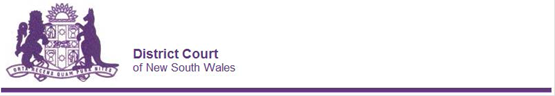 COVID-19 Update – 23 September 2021 Lismore and Taree District CourtJury trials including in-person appearances will resume in Lismore and Taree District Courts on 5 October 2021. 